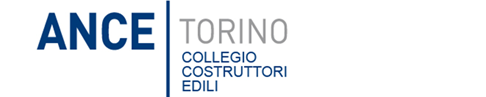 BIM: COSTO O RISORSA STRATEGICA? ESPERIENZE A CONFRONTO.WEBINAR17 marzo 2022 – ore 16.00- 18.00MODULO DI ADESIONEDATI DELL’AZIENDADenominazione …….…………………………………………….………………………..Indirizzo	…………………………………………………………..……Telefono  	………………………………………………………………..E-mail 	………………………………………………………………..NOMINATIVI DEI PARTECIPANTI……………………………………………………………...……………………………………………………………………………………...……………………………………………………………………………...…………………………………………………………………………...La partecipazione al Webinar è gratuita.Per motivi organizzativi le imprese interessate sono invitate a confermare la loro partecipazione entro il 16/03/2022 inviando la scheda compilata (e-mail tecnologico.sicurezza@cce.to.it )